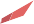 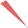 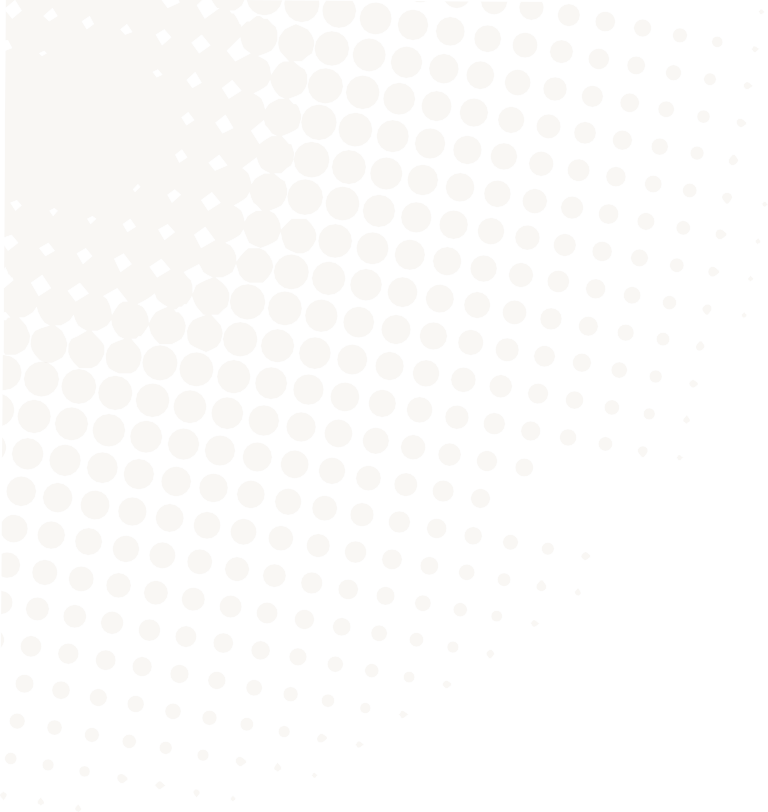 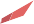 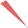 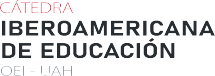 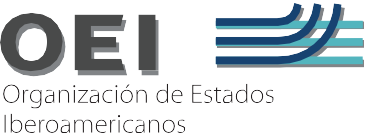 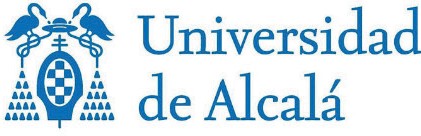 PROGRAMA DE FORMACIÓN POSTDOCTORAL “GOBERNANZA Y POLÍTICAS PÚBLICAS PARA LA EDUCACIÓN”SOLICITUD DE INGRESOFecha de solicitud:Datos personalesDatos personalesDatos personalesDatos personalesDatos personalesDatos personalesDatos personalesDatos personalesDatos personalesDatos personalesDatos personalesDatos personalesDatos personalesDatos personalesDatos personalesDatos personalesDatos personalesDatos personalesDatos personalesNombre completo:Nombre completo:Nombre completo:RUN:RUN:RUN:RUN:RUN:Lugar de nacimiento:Lugar de nacimiento:Lugar de nacimiento:Lugar de nacimiento:Lugar de residencia:Lugar de residencia:Lugar de residencia:Lugar de residencia:Lugar de residencia:Lugar de residencia:Edad:Datos académicosDatos académicosDatos académicosDatos académicosDatos académicosDatos académicosDatos académicosDatos académicosDatos académicosDatos académicosDatos académicosDatos académicosDatos académicosDatos académicosDatos académicosDatos académicosDatos académicosDatos académicosDatos académicosTítulo de doctor/a en:Título de doctor/a en:Título de doctor/a en:Título de doctor/a en:Título de doctor/a en:Año de titulaciónAño de titulaciónAño de titulaciónInstitución Educativa:Institución Educativa:Institución Educativa:Institución Educativa:Institución Educativa:País:Experiencia académica y profesionalExperiencia académica y profesionalExperiencia académica y profesionalExperiencia académica y profesionalExperiencia académica y profesionalExperiencia académica y profesionalExperiencia académica y profesionalExperiencia académica y profesionalExperiencia académica y profesionalExperiencia académica y profesionalExperiencia académica y profesionalExperiencia académica y profesionalExperiencia académica y profesionalExperiencia académica y profesionalExperiencia académica y profesionalExperiencia académica y profesionalExperiencia académica y profesionalExperiencia académica y profesionalExperiencia académica y profesionalPuesto de trabajo actual:Puesto de trabajo actual:Puesto de trabajo actual:Puesto de trabajo actual:Puesto de trabajo actual:Puesto de trabajo actual:Área o depto:Área o depto:Área o depto:Área o depto:Puesto de trabajo anterior que quiera destacar:Puesto de trabajo anterior que quiera destacar:Puesto de trabajo anterior que quiera destacar:Puesto de trabajo anterior que quiera destacar:Puesto de trabajo anterior que quiera destacar:Puesto de trabajo anterior que quiera destacar:Puesto de trabajo anterior que quiera destacar:Puesto de trabajo anterior que quiera destacar:Total años experiencia profesional:Total años experiencia profesional:Total años experiencia profesional:Total años experiencia profesional:Total años experiencia profesional:Total años experiencia profesional:Total años experiencia profesional:Total años experiencia en investigación:Total años experiencia en investigación:Total años experiencia en investigación:Total años experiencia en investigación:Total años experiencia en investigación:Total años experiencia en investigación:Total años experiencia en investigación:Total años experiencia en investigación:Total años experiencia en investigación:RecomendaciónRecomendaciónRecomendaciónRecomendaciónRecomendaciónRecomendaciónRecomendaciónRecomendaciónRecomendaciónRecomendaciónRecomendaciónRecomendaciónRecomendaciónRecomendaciónRecomendaciónRecomendaciónRecomendaciónRecomendaciónRecomendaciónNombre:Nombre:Cargo actual:Cargo actual:Cargo actual:Institución educativaInstitución educativaEmail:Email:Propuesta de InvestigaciónPropuesta de InvestigaciónPropuesta de InvestigaciónPropuesta de InvestigaciónPropuesta de InvestigaciónPropuesta de InvestigaciónPropuesta de InvestigaciónPropuesta de InvestigaciónPropuesta de InvestigaciónPropuesta de InvestigaciónPropuesta de InvestigaciónPropuesta de InvestigaciónPropuesta de InvestigaciónPropuesta de InvestigaciónPropuesta de InvestigaciónPropuesta de InvestigaciónPropuesta de InvestigaciónPropuesta de InvestigaciónPropuesta de InvestigaciónTítulo: